Wat doe je zelf thuis na de workshop1 Spiegel groot genoeg om thuis de BUBBLE pot op te zettenBijenwas: (of goede boenwas) om de pot bovenaan later af te dichten tegen vocht als hij droog isGoudverf klein hobby potje om Symbool op de pot aan te brengen (later thuis te doen)1 x IR lamp 150 tot 300 Watt Lamp boven op de pot laten schijnen                               BV: Lamp en houder elk ca 10 € op EBAY.DE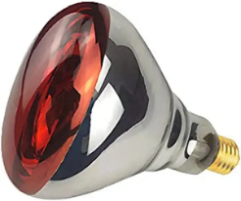 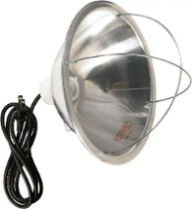 Opladen van de pot gedurende 9 dagen met de Violet Ray en de IR lamp1 Violet Ray wordt door ons uitgeleend per groepje (tafel)  van 4 personen en naderhand terugbezorgd aan de inrichter.De IR Lamp schaft iedereen zelf aan omdat die nadien regelmatig gebruikt wordt. (vrij goedkoop)